ЧЕРКАСЬКА МІСЬКА РАДА ДЕПАРТАМЕНТ ЖИТЛОВО-КОМУНАЛЬНОГО КОМПЛЕКСУ ЧЕРКАСЬКА МІСЬКА РАДА ДЕПАРТАМЕНТ ЖИТЛОВО-КОМУНАЛЬНОГО КОМПЛЕКСУ ЧЕРКАСЬКА МІСЬКА РАДА ДЕПАРТАМЕНТ ЖИТЛОВО-КОМУНАЛЬНОГО КОМПЛЕКСУ ЧЕРКАСЬКА МІСЬКА РАДА ДЕПАРТАМЕНТ ЖИТЛОВО-КОМУНАЛЬНОГО КОМПЛЕКСУ ЧЕРКАСЬКА МІСЬКА РАДА ДЕПАРТАМЕНТ ЖИТЛОВО-КОМУНАЛЬНОГО КОМПЛЕКСУ ЧЕРКАСЬКА МІСЬКА РАДА ДЕПАРТАМЕНТ ЖИТЛОВО-ЧЕРКАСЬКА МІСЬКА РАДА  ДЕПАРТАМЕНТ ЖИТЛОВО-КОМУНАЛЬНОГО КОМПЛЕКСУ  ЧЕРКАСЬКА МІСЬКА РАДА   ДЕПАРТАМЕНТ ЖИТЛОВО-КОМУНАЛЬНОГО КОМПЛЕКСУ   ЧЕРКАСЬКА МІСЬКА РАДА   ДЕПАРТАМЕНТ ЖИТЛОВО-КОМУНАЛЬНОГО КОМПЛЕКСУ   ЧЕРКАСЬКА МІСЬКА РАДА   ДЕПАРТАМЕНТ ЖИТЛОВО-КОМУНАЛЬНОГО КОМПЛЕКСУ   ЧЕРКАСЬКА МІСЬКА РАДА
 Повідомлення про оприлюднення проєкту регуляторного акту  Зміст проєкту: рішення виконавчого комітету Черкаської міської ради «Про затвердження Правил приймання стічних вод у каналізаційну мережу м. Черкаси».Адреса розробника: 18000, м. Черкаси, вул. Б. Вишневецького, 36, департамент житлово-комунального комплексу Черкаської міської ради.Спосіб оприлюднення: розміщення у мережі Інтернет на офіційному порталі міської ради (http://chmr.gov.ua) в розділі «Регуляторна політика: Оприлюднення проектів регуляторних актів».Зауваження та пропозиції від фізичних та юридичних осіб, їх об’єднань, приймаються до розгляду в письмовому вигляді протягом місяця з моменту оприлюднення проєкту регуляторного акту в департаменті житлово-комунального комплексу Черкаської міської ради вул. Б. Вишневецького, 36, кім.511.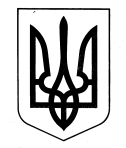 УКРАЇНАЧЕРКАСЬКА МІСЬКА РАДАДЕПАРТАМЕНТ ЖИТЛОВО-КОМУНАЛЬНОГО КОМПЛЕКСУвул. Байди Вишневецького, 36, м. Черкаси, 18000, тел.: (0472) 36-11-35, факс: (0472) 45-21-32__________________ № ______________На № ______________________________